Размещение на карте  объекта:«детская игровая площадка» с. Гражданка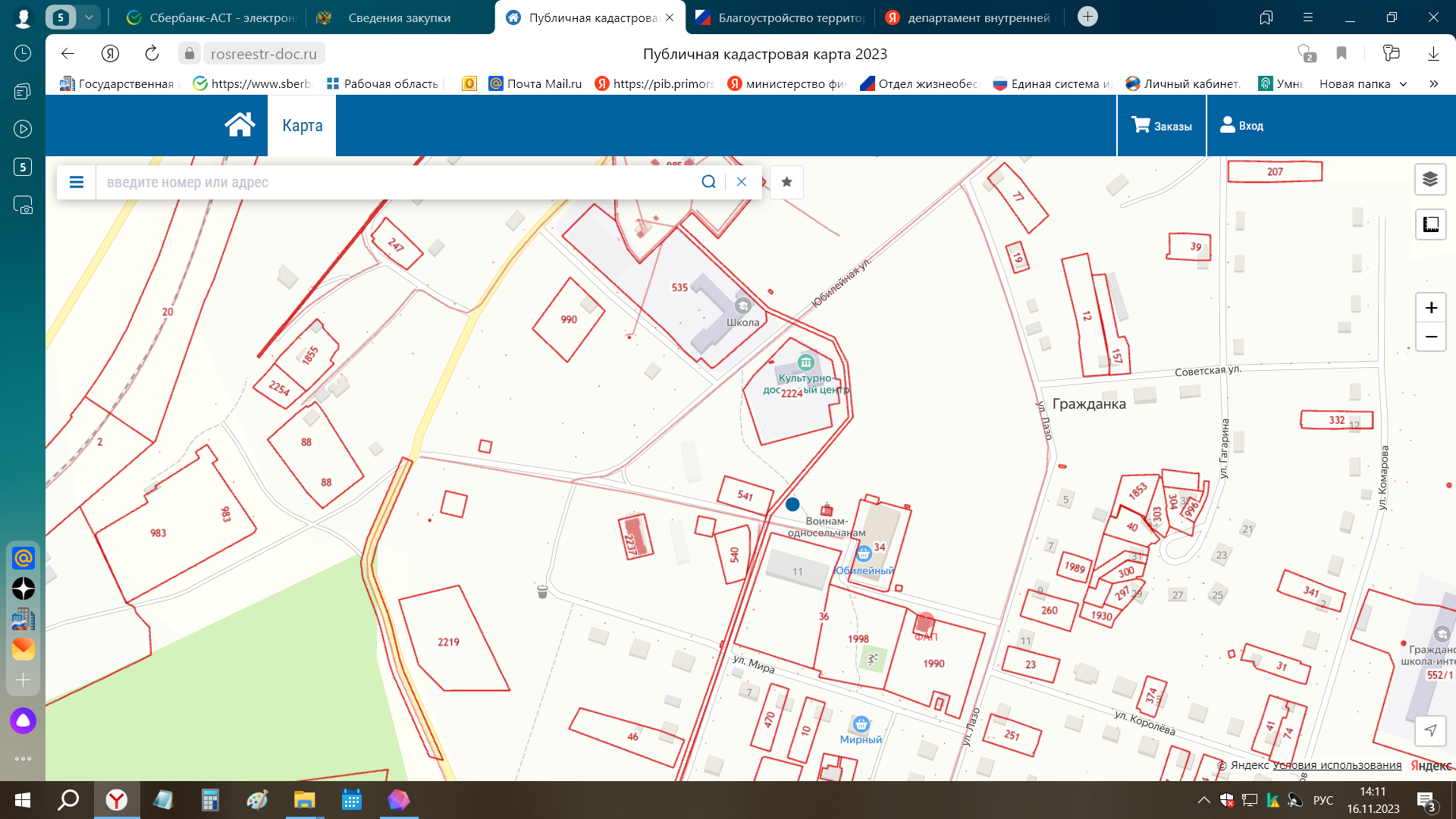 Сохранение культуры с. Еловка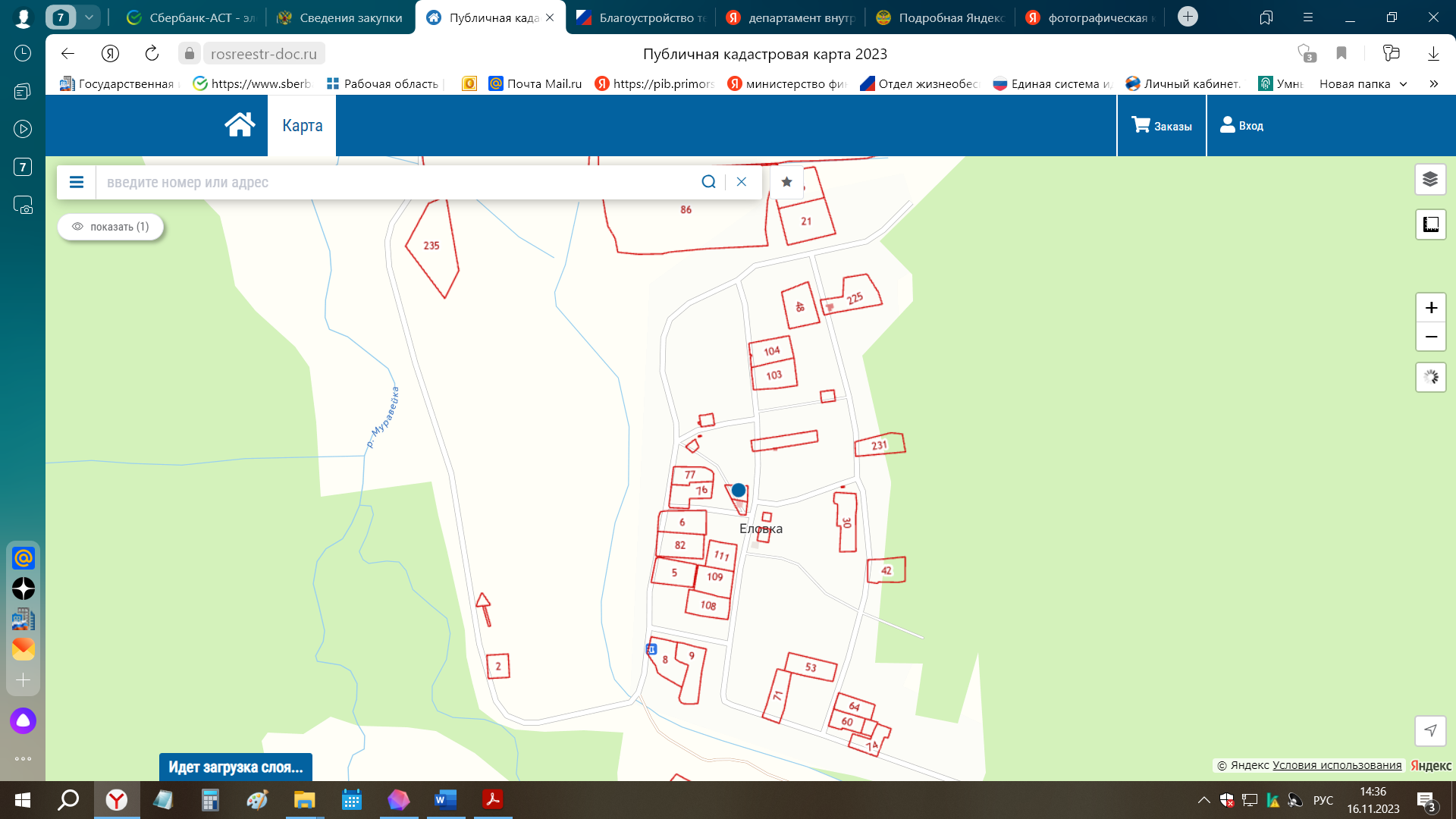 